Systematic Theology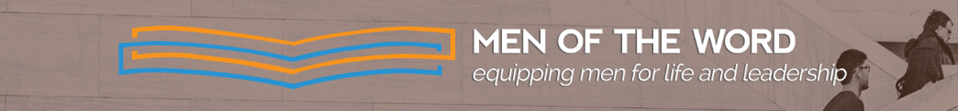 Week 6The Doctrine of GodGoal: For you to understand and rejoice that God exists as triune, perfect, knowable Lord of reality; who is to be worshipped as such.  God ExistsGod Exists as Trinity God Exists as LordGod is PerfectionThe Attributes/Perfections of GodIncommunicable (_________) PerfectionsAseity/IndependenceImmutability/Unchangeability EternityImmensity and OmniprescenceUnitySimplicityOmniscience OmnipotencePerfectionCommunicable (_________) Perfections  SpiritualityWisdomTruth and faithfulnessGoodnessLoveGrace MercyPatienceHolinessJustice/RighteousnessWrathJealousyWillBlessedness GloryWe must __________ God as triune, perfect, knowable Lord and seek to _________ Him. SOLI DEO GLORIA